Learning Competency Form:Health Promotion Health Behavior Intern Work PlanInstructions: This form is to be completed by the student and the preceptor every term, even if you are splitting your internship!Complete the form and upload it to Canvas by Wednesday of Week 2 at 11:59pm. Please make sure completed forms are clear and easy to read.Late/Incomplete forms will result in deduction of points and can result in a No Pass grade.Don’t forget that the preceptor and intern need to initial and date the form at the end!Learning Competencies:  Select 2-5 learning competencies from the list below and complete the attached Work Plan. These competencies are set forth by the College of Public Health and Human Sciences, therefore each student’s projects must reflect a selection of these concepts. For more information please see the competency webpage: http://health.oregonstate.edu/degrees/competencies.Participate in the planning and implementation of messages and programs to promote health. (REQUIRED).Evaluate the sociocultural determinants of health behavior across the lifespan in diverse populations.Identify and appraise evidence-based public health practices and programs and adapt them for diverse populations and communities.Understand the methods by which public health identifies potential causes of population health status, and identifies potential targets for intervention.Describe the fundamental roles of public health and how those roles are operationalized in public health organization, funding, workforce, and regulations.Demonstrate the importance of public health data in understanding health and disease in populations.Explain the foundations of public health.Identify environmental health hazards and their potential effects on human health.Describe how behavioral factors contribute to specific individual and community outcomes.Differentiate the relationship between local, state, and federal public health systems and their roles in the US public health system.Effectively communicate public health information in both oral and written forms through a variety of media and to diverse audiences.Demonstrate ability to locate, use, evaluate, and synthesize public health information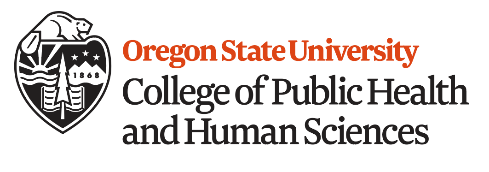 Student InformationStudent InformationFull Name Internship SiteAre you splitting your internship? ___ Yes     ____ No If yes, please list the terms:INTERN WORK PLAN Please note: this work plan can be modified to best fit the needs of the internship site and projects.You do not have to select 5 competencies and corresponding activities. It is completely up to you and your preceptor.INTERN WORK PLAN Please note: this work plan can be modified to best fit the needs of the internship site and projects.You do not have to select 5 competencies and corresponding activities. It is completely up to you and your preceptor.INTERN WORK PLAN Please note: this work plan can be modified to best fit the needs of the internship site and projects.You do not have to select 5 competencies and corresponding activities. It is completely up to you and your preceptor.CompetencyList the competency you have chosen from page 1 down below.Project/Activity.Describe the project or activities you will participate in to achieve this competency.General Time framePlease either list approximately how many hours you will spend on this and/or a projected due date.EXAMPLE:#1 Participate in the planning and implementation of messages and programs to promote health. EXAMPLE:Supporting Food Hero’s social marketing campaign which promotes the increased consumption of fruits and vegetables by working directly with residents of Benton County.  Participate in the creating of evaluations/reporting, as well as educational programming, for Food Hero at the Farmer’s Market in Corvallis. EXAMPLE:8-10 hours a week1.  #1. Participate in the planning and implementation of messages and programs to promote health.THIS ONE IS REQUIRED: PLEASE COMPLETE THIS BOX AS IT FITS WITH COMPETENCY #1.2.INTERN WORK PLAN ContinuedPlease note: This work plan can be modified to best fit the needs of the internship site and projects.INTERN WORK PLAN ContinuedPlease note: This work plan can be modified to best fit the needs of the internship site and projects.INTERN WORK PLAN ContinuedPlease note: This work plan can be modified to best fit the needs of the internship site and projects.CompetencyList the competency you have chosen from page 1 down below.Project/Activity.Describe the project or activities you will participate in to achieve this competency.General Time framePlease either list approximately how many hours you will spend on this and/or a projected due date.3.4.5.PRECEPTOR AND INTERN TERMS AND AGREEMENTPlease initial to demonstrate your consent in the appropriate area after reading the following paragraph. Initials can be typed or handwritten. Each person, student and preceptor(s), needs to initial and consent to the terms of this form.  Please see the Academic Dishonesty Website for more information: http://studentlife.oregonstate.edu/studentconduct/academic-dishonesty.INTERN:____ INITIAL: I agree and I understand the full internship work plan on this form.PRECEPTOR 1:____ INITIAL: I agree with the internship work plan described on this form.   PRECEPTOR 2 (If applicable):____ INITIAL:  I agree with the internship work plan described on this form.   Date:FORM ACKNOWLEDGEMENT FOR SPLITTING INTERNSHIP(ONLY for students who are splitting their internship)Please initial to demonstrate your acknowledgement in the appropriate area after reading the following paragraph. Initials can be typed or handwritten. Only the student needs to initial and consent to understanding this statement.  INTERN:____ INITIAL: I agree and I understand that I must submit this form to Canvas for BOTH terms that I do my internship, even if the information included in the form does not change. Date: